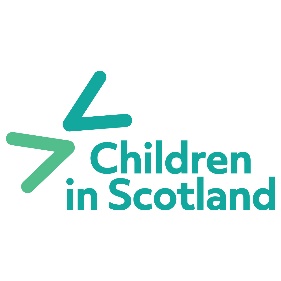 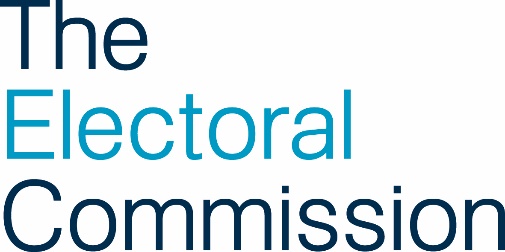 Youth Voice Network for Scotland Application FormThank you for your interest in this project! Please fill out the below and send to Arran Goodfellow: agoodfellow@childreninscotland.org.uk by 5pm on the 1st of December 2023.You can answer these questions by typing them out on this form, or by another way that suits you such as a video, poem, audio recording or poster etc.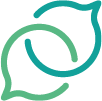 Name:Date of birth: Your contact details:Email:Phone:(you can use a parent or carer’s contact details you don’t have an email address or phone number)Town you live in:
Why do you want to be involved in this project?